Merci de vous assurer que l’ensemble des champs ont bien été complétés par vos soins.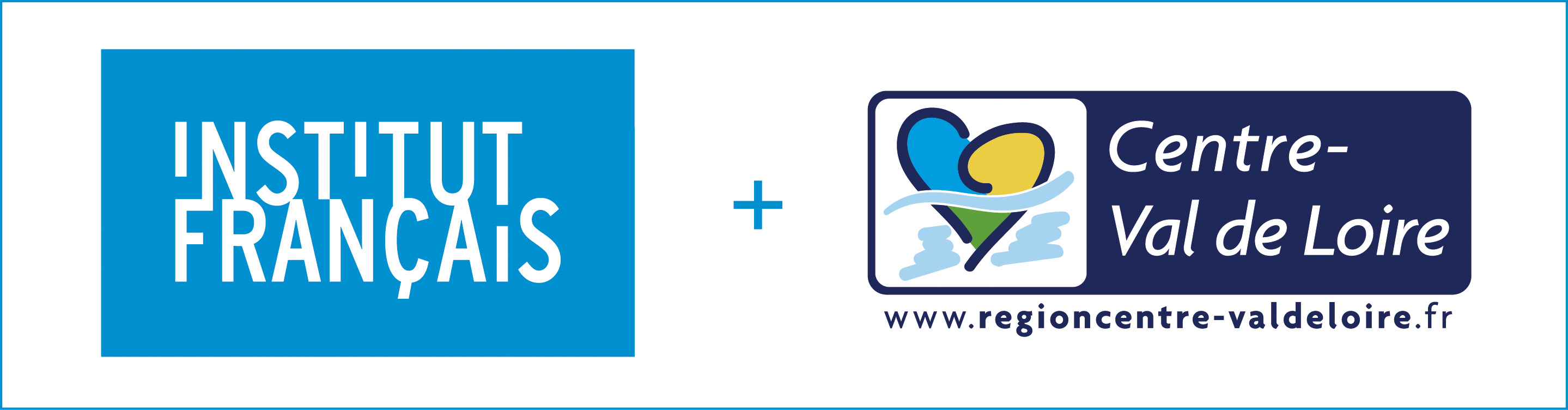 FORMULAIRE DE
CANDIDATURE


DEMANDE D’AIDE À PROJET
2020DATE LIMITE DU DÉPÔT DE DOSSIER : LE 15/07/2020DATE LIMITE DU DÉPÔT DE DOSSIER : LE 15/07/2020DATE LIMITE DU DÉPÔT DE DOSSIER : LE 15/07/2020DATE LIMITE DU DÉPÔT DE DOSSIER : LE 15/07/2020DATE LIMITE DU DÉPÔT DE DOSSIER : LE 15/07/2020DATE LIMITE DU DÉPÔT DE DOSSIER : LE 15/07/2020DATE LIMITE DU DÉPÔT DE DOSSIER : LE 15/07/2020DATE LIMITE DU DÉPÔT DE DOSSIER : LE 15/07/2020DATE LIMITE DU DÉPÔT DE DOSSIER : LE 15/07/2020DATE LIMITE DU DÉPÔT DE DOSSIER : LE 15/07/2020RAPPEL DES ORIENTATIONS DE LA CONVENTION DE PARTENARIAT INSTITUT FRANÇAIS + RÉGION CENTRE-VAL DE LOIRERAPPEL DES ORIENTATIONS DE LA CONVENTION DE PARTENARIAT INSTITUT FRANÇAIS + RÉGION CENTRE-VAL DE LOIRERAPPEL DES ORIENTATIONS DE LA CONVENTION DE PARTENARIAT INSTITUT FRANÇAIS + RÉGION CENTRE-VAL DE LOIRERAPPEL DES ORIENTATIONS DE LA CONVENTION DE PARTENARIAT INSTITUT FRANÇAIS + RÉGION CENTRE-VAL DE LOIRERAPPEL DES ORIENTATIONS DE LA CONVENTION DE PARTENARIAT INSTITUT FRANÇAIS + RÉGION CENTRE-VAL DE LOIRERAPPEL DES ORIENTATIONS DE LA CONVENTION DE PARTENARIAT INSTITUT FRANÇAIS + RÉGION CENTRE-VAL DE LOIRERAPPEL DES ORIENTATIONS DE LA CONVENTION DE PARTENARIAT INSTITUT FRANÇAIS + RÉGION CENTRE-VAL DE LOIRERAPPEL DES ORIENTATIONS DE LA CONVENTION DE PARTENARIAT INSTITUT FRANÇAIS + RÉGION CENTRE-VAL DE LOIRERAPPEL DES ORIENTATIONS DE LA CONVENTION DE PARTENARIAT INSTITUT FRANÇAIS + RÉGION CENTRE-VAL DE LOIRERAPPEL DES ORIENTATIONS DE LA CONVENTION DE PARTENARIAT INSTITUT FRANÇAIS + RÉGION CENTRE-VAL DE LOIRECet appel à projets a pour objectifs :de soutenir prioritairement les projets permettant des coopérations structurantes entres artistes et équipes artistiques du Centre-Val de Loire et artistes ou équipes artistiques étrangers, notamment ceux construits dans un esprit de réciprocité ; de favoriser le développement de la politique culturelle internationale de la Région Centre-Val de Loire en soutenant les projets de coopération artistiques et culturels mis en œuvre par les opérateurs du territoire dans les zones de coopération de la Région ;de soutenir l’internationalisation des opérateurs culturels émergents présentant un fort potentiel à l’international ;de favoriser la participation d’institutions, de compagnies, d’artistes ou d’acteurs culturels de la région dans le cadre des Saisons et Années croisées, et à de grands festivals internationaux ou manifestations d’envergure, ainsi qu’aux grands événements mis en œuvre par l’Institut français ; de soutenir des projets artistiques des opérateurs de la Région Centre-Val de Loire à l’international en lien avec des événements prescripteurs et/ou des structures ou équipes artistiques repérées dans le ou les pays destinataires.Cet appel à projets est destiné aux équipes artistiques et culturelles, aux artistes individuels disposant déjà d’un rayonnement national et/ou international confirmé par l’inscription dans des réseaux professionnels d’envergure et un soutien significatif des pouvoirs publics mais également aux collectivités et aux artistes émergents. Cet appel à projets portera exclusivement sur des projets à l’international en lien avec des événements prescripteurs et/ou des structures repérées et en capacité réelle de mettre en œuvre des collaborations concrètes, diffusions et/ou co-productions futures. Cet appel à projets portera sur la typologie de projets suivants : Les projets de coopération à l’international d’artistes ou d’équipes artistiques de la région Centre-Val de Loire ;La création ou re-création à l’international d’un projet dans un souci de coopération réelle avec les acteurs locaux du pays concerné ;La diffusion à l’international de projets sur plusieurs dates ou s’inscrivant dans un réseau d’événements prescripteurs et/ou de structures repérées dans le cas de dates isolées.Les missions de repérages ou les projets sans perspectives de collaborations concrètes et de développement sont exclus de l’appel à projets. Au vu de la situation sanitaire et économique internationale actuelle, la Région Centre-Val de Loire et l’Institut français se laissent la possibilité de financer, dans le cadre du présent appel à projets, des projets innovants, attractifs, développant des nouvelles formes culturelles et artistiques, pouvant avoir un effet « rebond » sur l’ensemble du secteur culturel ou de la filière culturelle concernée.Cet appel à projets a pour objectifs :de soutenir prioritairement les projets permettant des coopérations structurantes entres artistes et équipes artistiques du Centre-Val de Loire et artistes ou équipes artistiques étrangers, notamment ceux construits dans un esprit de réciprocité ; de favoriser le développement de la politique culturelle internationale de la Région Centre-Val de Loire en soutenant les projets de coopération artistiques et culturels mis en œuvre par les opérateurs du territoire dans les zones de coopération de la Région ;de soutenir l’internationalisation des opérateurs culturels émergents présentant un fort potentiel à l’international ;de favoriser la participation d’institutions, de compagnies, d’artistes ou d’acteurs culturels de la région dans le cadre des Saisons et Années croisées, et à de grands festivals internationaux ou manifestations d’envergure, ainsi qu’aux grands événements mis en œuvre par l’Institut français ; de soutenir des projets artistiques des opérateurs de la Région Centre-Val de Loire à l’international en lien avec des événements prescripteurs et/ou des structures ou équipes artistiques repérées dans le ou les pays destinataires.Cet appel à projets est destiné aux équipes artistiques et culturelles, aux artistes individuels disposant déjà d’un rayonnement national et/ou international confirmé par l’inscription dans des réseaux professionnels d’envergure et un soutien significatif des pouvoirs publics mais également aux collectivités et aux artistes émergents. Cet appel à projets portera exclusivement sur des projets à l’international en lien avec des événements prescripteurs et/ou des structures repérées et en capacité réelle de mettre en œuvre des collaborations concrètes, diffusions et/ou co-productions futures. Cet appel à projets portera sur la typologie de projets suivants : Les projets de coopération à l’international d’artistes ou d’équipes artistiques de la région Centre-Val de Loire ;La création ou re-création à l’international d’un projet dans un souci de coopération réelle avec les acteurs locaux du pays concerné ;La diffusion à l’international de projets sur plusieurs dates ou s’inscrivant dans un réseau d’événements prescripteurs et/ou de structures repérées dans le cas de dates isolées.Les missions de repérages ou les projets sans perspectives de collaborations concrètes et de développement sont exclus de l’appel à projets. Au vu de la situation sanitaire et économique internationale actuelle, la Région Centre-Val de Loire et l’Institut français se laissent la possibilité de financer, dans le cadre du présent appel à projets, des projets innovants, attractifs, développant des nouvelles formes culturelles et artistiques, pouvant avoir un effet « rebond » sur l’ensemble du secteur culturel ou de la filière culturelle concernée.Cet appel à projets a pour objectifs :de soutenir prioritairement les projets permettant des coopérations structurantes entres artistes et équipes artistiques du Centre-Val de Loire et artistes ou équipes artistiques étrangers, notamment ceux construits dans un esprit de réciprocité ; de favoriser le développement de la politique culturelle internationale de la Région Centre-Val de Loire en soutenant les projets de coopération artistiques et culturels mis en œuvre par les opérateurs du territoire dans les zones de coopération de la Région ;de soutenir l’internationalisation des opérateurs culturels émergents présentant un fort potentiel à l’international ;de favoriser la participation d’institutions, de compagnies, d’artistes ou d’acteurs culturels de la région dans le cadre des Saisons et Années croisées, et à de grands festivals internationaux ou manifestations d’envergure, ainsi qu’aux grands événements mis en œuvre par l’Institut français ; de soutenir des projets artistiques des opérateurs de la Région Centre-Val de Loire à l’international en lien avec des événements prescripteurs et/ou des structures ou équipes artistiques repérées dans le ou les pays destinataires.Cet appel à projets est destiné aux équipes artistiques et culturelles, aux artistes individuels disposant déjà d’un rayonnement national et/ou international confirmé par l’inscription dans des réseaux professionnels d’envergure et un soutien significatif des pouvoirs publics mais également aux collectivités et aux artistes émergents. Cet appel à projets portera exclusivement sur des projets à l’international en lien avec des événements prescripteurs et/ou des structures repérées et en capacité réelle de mettre en œuvre des collaborations concrètes, diffusions et/ou co-productions futures. Cet appel à projets portera sur la typologie de projets suivants : Les projets de coopération à l’international d’artistes ou d’équipes artistiques de la région Centre-Val de Loire ;La création ou re-création à l’international d’un projet dans un souci de coopération réelle avec les acteurs locaux du pays concerné ;La diffusion à l’international de projets sur plusieurs dates ou s’inscrivant dans un réseau d’événements prescripteurs et/ou de structures repérées dans le cas de dates isolées.Les missions de repérages ou les projets sans perspectives de collaborations concrètes et de développement sont exclus de l’appel à projets. Au vu de la situation sanitaire et économique internationale actuelle, la Région Centre-Val de Loire et l’Institut français se laissent la possibilité de financer, dans le cadre du présent appel à projets, des projets innovants, attractifs, développant des nouvelles formes culturelles et artistiques, pouvant avoir un effet « rebond » sur l’ensemble du secteur culturel ou de la filière culturelle concernée.Cet appel à projets a pour objectifs :de soutenir prioritairement les projets permettant des coopérations structurantes entres artistes et équipes artistiques du Centre-Val de Loire et artistes ou équipes artistiques étrangers, notamment ceux construits dans un esprit de réciprocité ; de favoriser le développement de la politique culturelle internationale de la Région Centre-Val de Loire en soutenant les projets de coopération artistiques et culturels mis en œuvre par les opérateurs du territoire dans les zones de coopération de la Région ;de soutenir l’internationalisation des opérateurs culturels émergents présentant un fort potentiel à l’international ;de favoriser la participation d’institutions, de compagnies, d’artistes ou d’acteurs culturels de la région dans le cadre des Saisons et Années croisées, et à de grands festivals internationaux ou manifestations d’envergure, ainsi qu’aux grands événements mis en œuvre par l’Institut français ; de soutenir des projets artistiques des opérateurs de la Région Centre-Val de Loire à l’international en lien avec des événements prescripteurs et/ou des structures ou équipes artistiques repérées dans le ou les pays destinataires.Cet appel à projets est destiné aux équipes artistiques et culturelles, aux artistes individuels disposant déjà d’un rayonnement national et/ou international confirmé par l’inscription dans des réseaux professionnels d’envergure et un soutien significatif des pouvoirs publics mais également aux collectivités et aux artistes émergents. Cet appel à projets portera exclusivement sur des projets à l’international en lien avec des événements prescripteurs et/ou des structures repérées et en capacité réelle de mettre en œuvre des collaborations concrètes, diffusions et/ou co-productions futures. Cet appel à projets portera sur la typologie de projets suivants : Les projets de coopération à l’international d’artistes ou d’équipes artistiques de la région Centre-Val de Loire ;La création ou re-création à l’international d’un projet dans un souci de coopération réelle avec les acteurs locaux du pays concerné ;La diffusion à l’international de projets sur plusieurs dates ou s’inscrivant dans un réseau d’événements prescripteurs et/ou de structures repérées dans le cas de dates isolées.Les missions de repérages ou les projets sans perspectives de collaborations concrètes et de développement sont exclus de l’appel à projets. Au vu de la situation sanitaire et économique internationale actuelle, la Région Centre-Val de Loire et l’Institut français se laissent la possibilité de financer, dans le cadre du présent appel à projets, des projets innovants, attractifs, développant des nouvelles formes culturelles et artistiques, pouvant avoir un effet « rebond » sur l’ensemble du secteur culturel ou de la filière culturelle concernée.Cet appel à projets a pour objectifs :de soutenir prioritairement les projets permettant des coopérations structurantes entres artistes et équipes artistiques du Centre-Val de Loire et artistes ou équipes artistiques étrangers, notamment ceux construits dans un esprit de réciprocité ; de favoriser le développement de la politique culturelle internationale de la Région Centre-Val de Loire en soutenant les projets de coopération artistiques et culturels mis en œuvre par les opérateurs du territoire dans les zones de coopération de la Région ;de soutenir l’internationalisation des opérateurs culturels émergents présentant un fort potentiel à l’international ;de favoriser la participation d’institutions, de compagnies, d’artistes ou d’acteurs culturels de la région dans le cadre des Saisons et Années croisées, et à de grands festivals internationaux ou manifestations d’envergure, ainsi qu’aux grands événements mis en œuvre par l’Institut français ; de soutenir des projets artistiques des opérateurs de la Région Centre-Val de Loire à l’international en lien avec des événements prescripteurs et/ou des structures ou équipes artistiques repérées dans le ou les pays destinataires.Cet appel à projets est destiné aux équipes artistiques et culturelles, aux artistes individuels disposant déjà d’un rayonnement national et/ou international confirmé par l’inscription dans des réseaux professionnels d’envergure et un soutien significatif des pouvoirs publics mais également aux collectivités et aux artistes émergents. Cet appel à projets portera exclusivement sur des projets à l’international en lien avec des événements prescripteurs et/ou des structures repérées et en capacité réelle de mettre en œuvre des collaborations concrètes, diffusions et/ou co-productions futures. Cet appel à projets portera sur la typologie de projets suivants : Les projets de coopération à l’international d’artistes ou d’équipes artistiques de la région Centre-Val de Loire ;La création ou re-création à l’international d’un projet dans un souci de coopération réelle avec les acteurs locaux du pays concerné ;La diffusion à l’international de projets sur plusieurs dates ou s’inscrivant dans un réseau d’événements prescripteurs et/ou de structures repérées dans le cas de dates isolées.Les missions de repérages ou les projets sans perspectives de collaborations concrètes et de développement sont exclus de l’appel à projets. Au vu de la situation sanitaire et économique internationale actuelle, la Région Centre-Val de Loire et l’Institut français se laissent la possibilité de financer, dans le cadre du présent appel à projets, des projets innovants, attractifs, développant des nouvelles formes culturelles et artistiques, pouvant avoir un effet « rebond » sur l’ensemble du secteur culturel ou de la filière culturelle concernée.Cet appel à projets a pour objectifs :de soutenir prioritairement les projets permettant des coopérations structurantes entres artistes et équipes artistiques du Centre-Val de Loire et artistes ou équipes artistiques étrangers, notamment ceux construits dans un esprit de réciprocité ; de favoriser le développement de la politique culturelle internationale de la Région Centre-Val de Loire en soutenant les projets de coopération artistiques et culturels mis en œuvre par les opérateurs du territoire dans les zones de coopération de la Région ;de soutenir l’internationalisation des opérateurs culturels émergents présentant un fort potentiel à l’international ;de favoriser la participation d’institutions, de compagnies, d’artistes ou d’acteurs culturels de la région dans le cadre des Saisons et Années croisées, et à de grands festivals internationaux ou manifestations d’envergure, ainsi qu’aux grands événements mis en œuvre par l’Institut français ; de soutenir des projets artistiques des opérateurs de la Région Centre-Val de Loire à l’international en lien avec des événements prescripteurs et/ou des structures ou équipes artistiques repérées dans le ou les pays destinataires.Cet appel à projets est destiné aux équipes artistiques et culturelles, aux artistes individuels disposant déjà d’un rayonnement national et/ou international confirmé par l’inscription dans des réseaux professionnels d’envergure et un soutien significatif des pouvoirs publics mais également aux collectivités et aux artistes émergents. Cet appel à projets portera exclusivement sur des projets à l’international en lien avec des événements prescripteurs et/ou des structures repérées et en capacité réelle de mettre en œuvre des collaborations concrètes, diffusions et/ou co-productions futures. Cet appel à projets portera sur la typologie de projets suivants : Les projets de coopération à l’international d’artistes ou d’équipes artistiques de la région Centre-Val de Loire ;La création ou re-création à l’international d’un projet dans un souci de coopération réelle avec les acteurs locaux du pays concerné ;La diffusion à l’international de projets sur plusieurs dates ou s’inscrivant dans un réseau d’événements prescripteurs et/ou de structures repérées dans le cas de dates isolées.Les missions de repérages ou les projets sans perspectives de collaborations concrètes et de développement sont exclus de l’appel à projets. Au vu de la situation sanitaire et économique internationale actuelle, la Région Centre-Val de Loire et l’Institut français se laissent la possibilité de financer, dans le cadre du présent appel à projets, des projets innovants, attractifs, développant des nouvelles formes culturelles et artistiques, pouvant avoir un effet « rebond » sur l’ensemble du secteur culturel ou de la filière culturelle concernée.Cet appel à projets a pour objectifs :de soutenir prioritairement les projets permettant des coopérations structurantes entres artistes et équipes artistiques du Centre-Val de Loire et artistes ou équipes artistiques étrangers, notamment ceux construits dans un esprit de réciprocité ; de favoriser le développement de la politique culturelle internationale de la Région Centre-Val de Loire en soutenant les projets de coopération artistiques et culturels mis en œuvre par les opérateurs du territoire dans les zones de coopération de la Région ;de soutenir l’internationalisation des opérateurs culturels émergents présentant un fort potentiel à l’international ;de favoriser la participation d’institutions, de compagnies, d’artistes ou d’acteurs culturels de la région dans le cadre des Saisons et Années croisées, et à de grands festivals internationaux ou manifestations d’envergure, ainsi qu’aux grands événements mis en œuvre par l’Institut français ; de soutenir des projets artistiques des opérateurs de la Région Centre-Val de Loire à l’international en lien avec des événements prescripteurs et/ou des structures ou équipes artistiques repérées dans le ou les pays destinataires.Cet appel à projets est destiné aux équipes artistiques et culturelles, aux artistes individuels disposant déjà d’un rayonnement national et/ou international confirmé par l’inscription dans des réseaux professionnels d’envergure et un soutien significatif des pouvoirs publics mais également aux collectivités et aux artistes émergents. Cet appel à projets portera exclusivement sur des projets à l’international en lien avec des événements prescripteurs et/ou des structures repérées et en capacité réelle de mettre en œuvre des collaborations concrètes, diffusions et/ou co-productions futures. Cet appel à projets portera sur la typologie de projets suivants : Les projets de coopération à l’international d’artistes ou d’équipes artistiques de la région Centre-Val de Loire ;La création ou re-création à l’international d’un projet dans un souci de coopération réelle avec les acteurs locaux du pays concerné ;La diffusion à l’international de projets sur plusieurs dates ou s’inscrivant dans un réseau d’événements prescripteurs et/ou de structures repérées dans le cas de dates isolées.Les missions de repérages ou les projets sans perspectives de collaborations concrètes et de développement sont exclus de l’appel à projets. Au vu de la situation sanitaire et économique internationale actuelle, la Région Centre-Val de Loire et l’Institut français se laissent la possibilité de financer, dans le cadre du présent appel à projets, des projets innovants, attractifs, développant des nouvelles formes culturelles et artistiques, pouvant avoir un effet « rebond » sur l’ensemble du secteur culturel ou de la filière culturelle concernée.Cet appel à projets a pour objectifs :de soutenir prioritairement les projets permettant des coopérations structurantes entres artistes et équipes artistiques du Centre-Val de Loire et artistes ou équipes artistiques étrangers, notamment ceux construits dans un esprit de réciprocité ; de favoriser le développement de la politique culturelle internationale de la Région Centre-Val de Loire en soutenant les projets de coopération artistiques et culturels mis en œuvre par les opérateurs du territoire dans les zones de coopération de la Région ;de soutenir l’internationalisation des opérateurs culturels émergents présentant un fort potentiel à l’international ;de favoriser la participation d’institutions, de compagnies, d’artistes ou d’acteurs culturels de la région dans le cadre des Saisons et Années croisées, et à de grands festivals internationaux ou manifestations d’envergure, ainsi qu’aux grands événements mis en œuvre par l’Institut français ; de soutenir des projets artistiques des opérateurs de la Région Centre-Val de Loire à l’international en lien avec des événements prescripteurs et/ou des structures ou équipes artistiques repérées dans le ou les pays destinataires.Cet appel à projets est destiné aux équipes artistiques et culturelles, aux artistes individuels disposant déjà d’un rayonnement national et/ou international confirmé par l’inscription dans des réseaux professionnels d’envergure et un soutien significatif des pouvoirs publics mais également aux collectivités et aux artistes émergents. Cet appel à projets portera exclusivement sur des projets à l’international en lien avec des événements prescripteurs et/ou des structures repérées et en capacité réelle de mettre en œuvre des collaborations concrètes, diffusions et/ou co-productions futures. Cet appel à projets portera sur la typologie de projets suivants : Les projets de coopération à l’international d’artistes ou d’équipes artistiques de la région Centre-Val de Loire ;La création ou re-création à l’international d’un projet dans un souci de coopération réelle avec les acteurs locaux du pays concerné ;La diffusion à l’international de projets sur plusieurs dates ou s’inscrivant dans un réseau d’événements prescripteurs et/ou de structures repérées dans le cas de dates isolées.Les missions de repérages ou les projets sans perspectives de collaborations concrètes et de développement sont exclus de l’appel à projets. Au vu de la situation sanitaire et économique internationale actuelle, la Région Centre-Val de Loire et l’Institut français se laissent la possibilité de financer, dans le cadre du présent appel à projets, des projets innovants, attractifs, développant des nouvelles formes culturelles et artistiques, pouvant avoir un effet « rebond » sur l’ensemble du secteur culturel ou de la filière culturelle concernée.Cet appel à projets a pour objectifs :de soutenir prioritairement les projets permettant des coopérations structurantes entres artistes et équipes artistiques du Centre-Val de Loire et artistes ou équipes artistiques étrangers, notamment ceux construits dans un esprit de réciprocité ; de favoriser le développement de la politique culturelle internationale de la Région Centre-Val de Loire en soutenant les projets de coopération artistiques et culturels mis en œuvre par les opérateurs du territoire dans les zones de coopération de la Région ;de soutenir l’internationalisation des opérateurs culturels émergents présentant un fort potentiel à l’international ;de favoriser la participation d’institutions, de compagnies, d’artistes ou d’acteurs culturels de la région dans le cadre des Saisons et Années croisées, et à de grands festivals internationaux ou manifestations d’envergure, ainsi qu’aux grands événements mis en œuvre par l’Institut français ; de soutenir des projets artistiques des opérateurs de la Région Centre-Val de Loire à l’international en lien avec des événements prescripteurs et/ou des structures ou équipes artistiques repérées dans le ou les pays destinataires.Cet appel à projets est destiné aux équipes artistiques et culturelles, aux artistes individuels disposant déjà d’un rayonnement national et/ou international confirmé par l’inscription dans des réseaux professionnels d’envergure et un soutien significatif des pouvoirs publics mais également aux collectivités et aux artistes émergents. Cet appel à projets portera exclusivement sur des projets à l’international en lien avec des événements prescripteurs et/ou des structures repérées et en capacité réelle de mettre en œuvre des collaborations concrètes, diffusions et/ou co-productions futures. Cet appel à projets portera sur la typologie de projets suivants : Les projets de coopération à l’international d’artistes ou d’équipes artistiques de la région Centre-Val de Loire ;La création ou re-création à l’international d’un projet dans un souci de coopération réelle avec les acteurs locaux du pays concerné ;La diffusion à l’international de projets sur plusieurs dates ou s’inscrivant dans un réseau d’événements prescripteurs et/ou de structures repérées dans le cas de dates isolées.Les missions de repérages ou les projets sans perspectives de collaborations concrètes et de développement sont exclus de l’appel à projets. Au vu de la situation sanitaire et économique internationale actuelle, la Région Centre-Val de Loire et l’Institut français se laissent la possibilité de financer, dans le cadre du présent appel à projets, des projets innovants, attractifs, développant des nouvelles formes culturelles et artistiques, pouvant avoir un effet « rebond » sur l’ensemble du secteur culturel ou de la filière culturelle concernée.Cet appel à projets a pour objectifs :de soutenir prioritairement les projets permettant des coopérations structurantes entres artistes et équipes artistiques du Centre-Val de Loire et artistes ou équipes artistiques étrangers, notamment ceux construits dans un esprit de réciprocité ; de favoriser le développement de la politique culturelle internationale de la Région Centre-Val de Loire en soutenant les projets de coopération artistiques et culturels mis en œuvre par les opérateurs du territoire dans les zones de coopération de la Région ;de soutenir l’internationalisation des opérateurs culturels émergents présentant un fort potentiel à l’international ;de favoriser la participation d’institutions, de compagnies, d’artistes ou d’acteurs culturels de la région dans le cadre des Saisons et Années croisées, et à de grands festivals internationaux ou manifestations d’envergure, ainsi qu’aux grands événements mis en œuvre par l’Institut français ; de soutenir des projets artistiques des opérateurs de la Région Centre-Val de Loire à l’international en lien avec des événements prescripteurs et/ou des structures ou équipes artistiques repérées dans le ou les pays destinataires.Cet appel à projets est destiné aux équipes artistiques et culturelles, aux artistes individuels disposant déjà d’un rayonnement national et/ou international confirmé par l’inscription dans des réseaux professionnels d’envergure et un soutien significatif des pouvoirs publics mais également aux collectivités et aux artistes émergents. Cet appel à projets portera exclusivement sur des projets à l’international en lien avec des événements prescripteurs et/ou des structures repérées et en capacité réelle de mettre en œuvre des collaborations concrètes, diffusions et/ou co-productions futures. Cet appel à projets portera sur la typologie de projets suivants : Les projets de coopération à l’international d’artistes ou d’équipes artistiques de la région Centre-Val de Loire ;La création ou re-création à l’international d’un projet dans un souci de coopération réelle avec les acteurs locaux du pays concerné ;La diffusion à l’international de projets sur plusieurs dates ou s’inscrivant dans un réseau d’événements prescripteurs et/ou de structures repérées dans le cas de dates isolées.Les missions de repérages ou les projets sans perspectives de collaborations concrètes et de développement sont exclus de l’appel à projets. Au vu de la situation sanitaire et économique internationale actuelle, la Région Centre-Val de Loire et l’Institut français se laissent la possibilité de financer, dans le cadre du présent appel à projets, des projets innovants, attractifs, développant des nouvelles formes culturelles et artistiques, pouvant avoir un effet « rebond » sur l’ensemble du secteur culturel ou de la filière culturelle concernée.CADRE ADMINISTRATIF ET FINANCIER DE LA CONVENTION INSTITUT FRANÇAIS + RÉGION CENTRE-VAL DE LOIRECADRE ADMINISTRATIF ET FINANCIER DE LA CONVENTION INSTITUT FRANÇAIS + RÉGION CENTRE-VAL DE LOIRECADRE ADMINISTRATIF ET FINANCIER DE LA CONVENTION INSTITUT FRANÇAIS + RÉGION CENTRE-VAL DE LOIRECADRE ADMINISTRATIF ET FINANCIER DE LA CONVENTION INSTITUT FRANÇAIS + RÉGION CENTRE-VAL DE LOIRECADRE ADMINISTRATIF ET FINANCIER DE LA CONVENTION INSTITUT FRANÇAIS + RÉGION CENTRE-VAL DE LOIRECADRE ADMINISTRATIF ET FINANCIER DE LA CONVENTION INSTITUT FRANÇAIS + RÉGION CENTRE-VAL DE LOIRECADRE ADMINISTRATIF ET FINANCIER DE LA CONVENTION INSTITUT FRANÇAIS + RÉGION CENTRE-VAL DE LOIRECADRE ADMINISTRATIF ET FINANCIER DE LA CONVENTION INSTITUT FRANÇAIS + RÉGION CENTRE-VAL DE LOIRECADRE ADMINISTRATIF ET FINANCIER DE LA CONVENTION INSTITUT FRANÇAIS + RÉGION CENTRE-VAL DE LOIRECADRE ADMINISTRATIF ET FINANCIER DE LA CONVENTION INSTITUT FRANÇAIS + RÉGION CENTRE-VAL DE LOIREPIÈCES OBLIGATOIRES À FOURNIR Le présent formulaire dûment complétéUn dossier artistique du projetCES PIÈCES SONT À ADRESSER À LA RÉGION ET À L’INSTITUT FRANÇAIS SOUS FORMAT ÉLECTRONIQUE (transfert, drive, etc.) avant le 15/07/2020.
TOUT DOSSIER INCOMPLET NE SERA PAS ÉTUDIÉ.PIÈCES OBLIGATOIRES À FOURNIR Le présent formulaire dûment complétéUn dossier artistique du projetCES PIÈCES SONT À ADRESSER À LA RÉGION ET À L’INSTITUT FRANÇAIS SOUS FORMAT ÉLECTRONIQUE (transfert, drive, etc.) avant le 15/07/2020.
TOUT DOSSIER INCOMPLET NE SERA PAS ÉTUDIÉ.PIÈCES OBLIGATOIRES À FOURNIR Le présent formulaire dûment complétéUn dossier artistique du projetCES PIÈCES SONT À ADRESSER À LA RÉGION ET À L’INSTITUT FRANÇAIS SOUS FORMAT ÉLECTRONIQUE (transfert, drive, etc.) avant le 15/07/2020.
TOUT DOSSIER INCOMPLET NE SERA PAS ÉTUDIÉ.PIÈCES OBLIGATOIRES À FOURNIR Le présent formulaire dûment complétéUn dossier artistique du projetCES PIÈCES SONT À ADRESSER À LA RÉGION ET À L’INSTITUT FRANÇAIS SOUS FORMAT ÉLECTRONIQUE (transfert, drive, etc.) avant le 15/07/2020.
TOUT DOSSIER INCOMPLET NE SERA PAS ÉTUDIÉ.PIÈCES OBLIGATOIRES À FOURNIR Le présent formulaire dûment complétéUn dossier artistique du projetCES PIÈCES SONT À ADRESSER À LA RÉGION ET À L’INSTITUT FRANÇAIS SOUS FORMAT ÉLECTRONIQUE (transfert, drive, etc.) avant le 15/07/2020.
TOUT DOSSIER INCOMPLET NE SERA PAS ÉTUDIÉ.PIÈCES OBLIGATOIRES À FOURNIR Le présent formulaire dûment complétéUn dossier artistique du projetCES PIÈCES SONT À ADRESSER À LA RÉGION ET À L’INSTITUT FRANÇAIS SOUS FORMAT ÉLECTRONIQUE (transfert, drive, etc.) avant le 15/07/2020.
TOUT DOSSIER INCOMPLET NE SERA PAS ÉTUDIÉ.PIÈCES OBLIGATOIRES À FOURNIR Le présent formulaire dûment complétéUn dossier artistique du projetCES PIÈCES SONT À ADRESSER À LA RÉGION ET À L’INSTITUT FRANÇAIS SOUS FORMAT ÉLECTRONIQUE (transfert, drive, etc.) avant le 15/07/2020.
TOUT DOSSIER INCOMPLET NE SERA PAS ÉTUDIÉ.PIÈCES OBLIGATOIRES À FOURNIR Le présent formulaire dûment complétéUn dossier artistique du projetCES PIÈCES SONT À ADRESSER À LA RÉGION ET À L’INSTITUT FRANÇAIS SOUS FORMAT ÉLECTRONIQUE (transfert, drive, etc.) avant le 15/07/2020.
TOUT DOSSIER INCOMPLET NE SERA PAS ÉTUDIÉ.PIÈCES OBLIGATOIRES À FOURNIR Le présent formulaire dûment complétéUn dossier artistique du projetCES PIÈCES SONT À ADRESSER À LA RÉGION ET À L’INSTITUT FRANÇAIS SOUS FORMAT ÉLECTRONIQUE (transfert, drive, etc.) avant le 15/07/2020.
TOUT DOSSIER INCOMPLET NE SERA PAS ÉTUDIÉ.PIÈCES OBLIGATOIRES À FOURNIR Le présent formulaire dûment complétéUn dossier artistique du projetCES PIÈCES SONT À ADRESSER À LA RÉGION ET À L’INSTITUT FRANÇAIS SOUS FORMAT ÉLECTRONIQUE (transfert, drive, etc.) avant le 15/07/2020.
TOUT DOSSIER INCOMPLET NE SERA PAS ÉTUDIÉ.CADRE FINANCIER DES AIDES À PROJETSL’aide apportée au projet par la convention Institut français + Région Centre-Val de Loire ne peut dépasser les 50% du budget global ;Les partenaires de la Convention apprécient une aide et son montant en fonction du projet, des priorités définies conjointement, du budget global et du montant des dépenses éligibles.CADRE FINANCIER DES AIDES À PROJETSL’aide apportée au projet par la convention Institut français + Région Centre-Val de Loire ne peut dépasser les 50% du budget global ;Les partenaires de la Convention apprécient une aide et son montant en fonction du projet, des priorités définies conjointement, du budget global et du montant des dépenses éligibles.CADRE FINANCIER DES AIDES À PROJETSL’aide apportée au projet par la convention Institut français + Région Centre-Val de Loire ne peut dépasser les 50% du budget global ;Les partenaires de la Convention apprécient une aide et son montant en fonction du projet, des priorités définies conjointement, du budget global et du montant des dépenses éligibles.CADRE FINANCIER DES AIDES À PROJETSL’aide apportée au projet par la convention Institut français + Région Centre-Val de Loire ne peut dépasser les 50% du budget global ;Les partenaires de la Convention apprécient une aide et son montant en fonction du projet, des priorités définies conjointement, du budget global et du montant des dépenses éligibles.CADRE FINANCIER DES AIDES À PROJETSL’aide apportée au projet par la convention Institut français + Région Centre-Val de Loire ne peut dépasser les 50% du budget global ;Les partenaires de la Convention apprécient une aide et son montant en fonction du projet, des priorités définies conjointement, du budget global et du montant des dépenses éligibles.CADRE FINANCIER DES AIDES À PROJETSL’aide apportée au projet par la convention Institut français + Région Centre-Val de Loire ne peut dépasser les 50% du budget global ;Les partenaires de la Convention apprécient une aide et son montant en fonction du projet, des priorités définies conjointement, du budget global et du montant des dépenses éligibles.CADRE FINANCIER DES AIDES À PROJETSL’aide apportée au projet par la convention Institut français + Région Centre-Val de Loire ne peut dépasser les 50% du budget global ;Les partenaires de la Convention apprécient une aide et son montant en fonction du projet, des priorités définies conjointement, du budget global et du montant des dépenses éligibles.CADRE FINANCIER DES AIDES À PROJETSL’aide apportée au projet par la convention Institut français + Région Centre-Val de Loire ne peut dépasser les 50% du budget global ;Les partenaires de la Convention apprécient une aide et son montant en fonction du projet, des priorités définies conjointement, du budget global et du montant des dépenses éligibles.CADRE FINANCIER DES AIDES À PROJETSL’aide apportée au projet par la convention Institut français + Région Centre-Val de Loire ne peut dépasser les 50% du budget global ;Les partenaires de la Convention apprécient une aide et son montant en fonction du projet, des priorités définies conjointement, du budget global et du montant des dépenses éligibles.CADRE FINANCIER DES AIDES À PROJETSL’aide apportée au projet par la convention Institut français + Région Centre-Val de Loire ne peut dépasser les 50% du budget global ;Les partenaires de la Convention apprécient une aide et son montant en fonction du projet, des priorités définies conjointement, du budget global et du montant des dépenses éligibles.INSTITUT FRANÇAIS
Pôle Collectivités TerritorialesINSTITUT FRANÇAIS
Pôle Collectivités TerritorialesINSTITUT FRANÇAIS
Pôle Collectivités TerritorialesINSTITUT FRANÇAIS
Pôle Collectivités TerritorialesINSTITUT FRANÇAIS
Pôle Collectivités TerritorialesRÉGION CENTRE-VAL DE LOIRE
Direction de la Culture et du Patrimoine :RÉGION CENTRE-VAL DE LOIRE
Direction de la Culture et du Patrimoine :RÉGION CENTRE-VAL DE LOIRE
Direction de la Culture et du Patrimoine :RÉGION CENTRE-VAL DE LOIRE
Direction de la Culture et du Patrimoine :RÉGION CENTRE-VAL DE LOIRE
Direction de la Culture et du Patrimoine :Anne-Laure Rouxel
Chargée de mission
8-14, rue du Capitaine Scott
75015 PARIS
Tel : 01 53 69 31 42
Courriel : annelaure.rouxel@institutfrancais.comAnne-Laure Rouxel
Chargée de mission
8-14, rue du Capitaine Scott
75015 PARIS
Tel : 01 53 69 31 42
Courriel : annelaure.rouxel@institutfrancais.comAnne-Laure Rouxel
Chargée de mission
8-14, rue du Capitaine Scott
75015 PARIS
Tel : 01 53 69 31 42
Courriel : annelaure.rouxel@institutfrancais.comAnne-Laure Rouxel
Chargée de mission
8-14, rue du Capitaine Scott
75015 PARIS
Tel : 01 53 69 31 42
Courriel : annelaure.rouxel@institutfrancais.comAnne-Laure Rouxel
Chargée de mission
8-14, rue du Capitaine Scott
75015 PARIS
Tel : 01 53 69 31 42
Courriel : annelaure.rouxel@institutfrancais.comCoraline PEZAIRE
Chargée de mission
9 rue Saint Pierre Lentin45041 ORLÉANS Cedex 1Tél : 02 38 70 25 57
Courriel : coraline.pezaire@centrevaldeloire.frCoraline PEZAIRE
Chargée de mission
9 rue Saint Pierre Lentin45041 ORLÉANS Cedex 1Tél : 02 38 70 25 57
Courriel : coraline.pezaire@centrevaldeloire.frCoraline PEZAIRE
Chargée de mission
9 rue Saint Pierre Lentin45041 ORLÉANS Cedex 1Tél : 02 38 70 25 57
Courriel : coraline.pezaire@centrevaldeloire.frCoraline PEZAIRE
Chargée de mission
9 rue Saint Pierre Lentin45041 ORLÉANS Cedex 1Tél : 02 38 70 25 57
Courriel : coraline.pezaire@centrevaldeloire.frCoraline PEZAIRE
Chargée de mission
9 rue Saint Pierre Lentin45041 ORLÉANS Cedex 1Tél : 02 38 70 25 57
Courriel : coraline.pezaire@centrevaldeloire.frLE PORTEUR DU PROJETINFORMATIONS GÉNÉRALESINFORMATIONS GÉNÉRALESINFORMATIONS GÉNÉRALESINFORMATIONS GÉNÉRALESINFORMATIONS GÉNÉRALESNOM DE LA STRUCTURE DEMANDEUSE :NOM DE LA STRUCTURE DEMANDEUSE :Statut juridique : Association Artiste AutresPréciser :     Date de création de la structure :Date de création de la structure :Adresse postale :      Adresse postale :      Adresse postale :      Adresse postale :      Adresse postale :      Code postal :Commune :Téléphone :Site internet : Adresse sociale (si différente de l'adresse postale) :     Adresse sociale (si différente de l'adresse postale) :     Adresse sociale (si différente de l'adresse postale) :     Adresse sociale (si différente de l'adresse postale) :     Adresse sociale (si différente de l'adresse postale) :     Code postal :Commune :Personne signataire de la structure :Personne signataire de la structure :Fonction :Fonction :Personne à contacter pour ce projet :Personne à contacter pour ce projet :Fonction :Fonction :Téléphone :Portable Courriel :PRÉSENTATION DE VOTRE STRUCTURE(Inclure à votre présentation une liste synthétique des projets significatifs menés (diffusion, création, résidences…) en région Centre-Val de Loire et à l’échelle nationale au cours des 3 dernières années.PRÉSENTATION DE VOTRE STRUCTURE(Inclure à votre présentation une liste synthétique des projets significatifs menés (diffusion, création, résidences…) en région Centre-Val de Loire et à l’échelle nationale au cours des 3 dernières années.EXPÉRIENCES DE VOTRE STRUCTURE DANS LE DOMAINE INTERNATIONALEXPÉRIENCES DE VOTRE STRUCTURE DANS LE DOMAINE INTERNATIONALListe des projets menés (type d’actions, pays-villes, partenaires…) sur les 3 dernières années :Liste des projets menés (type d’actions, pays-villes, partenaires…) sur les 3 dernières années :Présentation synthétique de la stratégie de votre structure à l’international : objectifs poursuivis, zones géographiques visées, évaluation des actions menées précédemment (bénéfices pour le développement de la structure : artistiques, médiatiques, économiques...), partenaires publics et privés réguliers mobilisés, en France et à l’étranger :Présentation synthétique de la stratégie de votre structure à l’international : objectifs poursuivis, zones géographiques visées, évaluation des actions menées précédemment (bénéfices pour le développement de la structure : artistiques, médiatiques, économiques...), partenaires publics et privés réguliers mobilisés, en France et à l’étranger :Projection des projets internationaux de votre structure pour les 3 prochaines années : Projection des projets internationaux de votre structure pour les 3 prochaines années : BUDGET DE VOTRE ORGANISMEBUDGET DE VOTRE ORGANISMEBUDGET DE VOTRE ORGANISMEBUDGET DE VOTRE ORGANISMEBUDGET DE VOTRE ORGANISMEBudget_2017Budget_2018Budget_2019Prévisionnel_2020EuropeÉtatRégionDépartementCommuneFinancements privésRessources propresAutres   0.€   0.€   0.€   0.€ACCOMPAGNEMENTS FINANCIERS PRÉCÉDENTSVotre organisme a-t-il déjà bénéficié du soutien de l’Institut français ?(Précisez l’année, le titre du projet et le montant)Votre organisme a-t-il déjà bénéficié du soutien de la Région Centre-Val de Loire ?LE PROJETINTITULÉ DU PROJET :DOMAINE DU PROJET(PLUSIEURS CHAMPS PEUVENT ÊTRE SÉLECTIONNÉS)DOMAINE DU PROJET(PLUSIEURS CHAMPS PEUVENT ÊTRE SÉLECTIONNÉS)     ARTS VISUELS     CIRQUE, MARIONNETTES, ART DE LA RUE, THÉÂTRE D’OMBRE ET D’OBJETS     PHOTOGRAPHIE, VIDÉO     MUSIQUES ACTUELLES ET JAZZ     ARCHITECTURE, URBANISME, PAYSAGE     MUSIQUE CLASSIQUE ET CONTEMPORAINE     DESIGN, MODE, MÉTIERS D’ART     LIVRE, LECTURE, TRADUCTION     ILLUSTRATION     DÉBAT D’IDÉES, ÉCHANGES INTELLECTUELS     BANDE-DESSINÉE     FRANCOPHONIE, LANGUE FRANÇAISE     THÉÂTRE     CINÉMA, DOCUMENTAIRE     DANSE     NUMÉRIQUETYPE D'ACTION(PLUSIEURS CHAMPS PEUVENT ÊTRE SÉLECTIONNÉS)TYPE D'ACTION(PLUSIEURS CHAMPS PEUVENT ÊTRE SÉLECTIONNÉS)     MISSION DE DÉVELOPPEMENT     INGÉNIERIE/EXPERTISE     MISSION DE REPÉRAGE     ATELIERS     RÉSIDENCE     FORMATION     COPRODUCTION - CORÉALISATION     RENCONTRES PROFESSIONNELLES     DIFFUSIONAutres :      ZONE(S) GÉOGRAPHIQUE(S) CONCERNÉE(S)ZONE(S) GÉOGRAPHIQUE(S) CONCERNÉE(S)     UNION EUROPÉENNE     AMÉRIQUE DU NORD     EUROPE HORS UE     AMÉRIQUE LATINE     AFRIQUE DU NORD     ASIE     MOYEN ORIENT     OCÉANIE     AFRIQUE OCÉAN INDIENPAYS :VILLE(S) :OBJECTIFS DU PROJETOBJECTIFS DU PROJETObjectif 1Objectif 2Objectif 3DESCRIPTIF SYNTHÉTIQUE DU PROJET - 15 LIGNES MAXUn dossier artistique sera à joindre à votre formulaire (Bio, CV le cas échéant…)ARTISTES IMPLIQUÉSARTISTES IMPLIQUÉSArtistes français impliquésArtistes étrangers impliquésCALENDRIER PRÉVISIONNEL DU PROJETBUDGET PRÉVISIONNEL DU PROJET (Le budget présenté doit être équilibré)BUDGET PRÉVISIONNEL DU PROJET (Le budget présenté doit être équilibré)BUDGET PRÉVISIONNEL DU PROJET (Le budget présenté doit être équilibré)BUDGET PRÉVISIONNEL DU PROJET (Le budget présenté doit être équilibré)BUDGET PRÉVISIONNEL DU PROJET (Le budget présenté doit être équilibré)BUDGET PRÉVISIONNEL DU PROJET (Le budget présenté doit être équilibré)BUDGET PRÉVISIONNEL DU PROJET (Le budget présenté doit être équilibré)BUDGET PRÉVISIONNEL DU PROJET (Le budget présenté doit être équilibré)BUDGET PRÉVISIONNEL DU PROJET (Le budget présenté doit être équilibré)BUDGET PRÉVISIONNEL DU PROJET (Le budget présenté doit être équilibré)BUDGET PRÉVISIONNEL DU PROJET (Le budget présenté doit être équilibré)CHARGESCHARGESCHARGESCHARGESCHARGESCHARGESCHARGESCHARGESPRODUITSPRODUITSPRODUITSCharges éligibles dans le cadre de la conventionCharges éligibles dans le cadre de la conventionCharges éligibles dans le cadre de la conventionCharges éligibles dans le cadre de la conventionCharges éligibles dans le cadre de la conventionCharges éligibles dans le cadre de la conventionCharges éligibles dans le cadre de la conventionCharges éligibles dans le cadre de la conventionAide demandée dans le cadre de la convention Région Centre-Val de Loire + Institut françaisAide demandée dans le cadre de la convention Région Centre-Val de Loire + Institut français     € Voyages des personnesVoyages des personnesVoyages des personnesVoyages des personnesVoyages des personnesVoyages des personnes     €      € Aides demandées à l'Institut français - AUTRES DISPOSITIFSAides demandées à l'Institut français - AUTRES DISPOSITIFS     €Transport matériels, décors, œuvresTransport matériels, décors, œuvresTransport matériels, décors, œuvresTransport matériels, décors, œuvresTransport matériels, décors, œuvresTransport matériels, décors, œuvres     €      € Aides demandées à l'Institut français - AUTRES DISPOSITIFSAides demandées à l'Institut français - AUTRES DISPOSITIFS     €HébergementHébergementHébergementHébergementHébergementHébergement     €      € Contribution du réseau culturel (instituts français, alliances françaises, Services Culturels des Ambassades)Contribution du réseau culturel (instituts français, alliances françaises, Services Culturels des Ambassades)Contribution du réseau culturel (instituts français, alliances françaises, Services Culturels des Ambassades)Per diemPer diemPer diemPer diemPer diemPer diem     €      € Contribution du réseau culturel (instituts français, alliances françaises, Services Culturels des Ambassades)Contribution du réseau culturel (instituts français, alliances françaises, Services Culturels des Ambassades)Contribution du réseau culturel (instituts français, alliances françaises, Services Culturels des Ambassades)Frais techniquesFrais techniquesFrais techniquesFrais techniquesFrais techniquesFrais techniques     €      € Préciser     € Sous-titrage SurtitrageSous-titrage SurtitrageSous-titrage SurtitrageSous-titrage SurtitrageSous-titrage SurtitrageSous-titrage Surtitrage     €      € Préciser     € Frais de promotion et communicationFrais de promotion et communicationFrais de promotion et communicationFrais de promotion et communicationFrais de promotion et communicationFrais de promotion et communication     €      € Autres sources publiques françaisesAutres sources publiques françaisesAutres sources publiques françaisesMinistère de la CultureMinistère de la Culture     €Ministère de l'Europe et des Affaires étrangèresMinistère de l'Europe et des Affaires étrangères     €Autres ministères françaisAutres ministères françaisAutres ministères françaisPréciser     €Prestations professionnelles et artistiquesPrestations professionnelles et artistiquesPrestations professionnelles et artistiquesPrestations professionnelles et artistiquesPrestations professionnelles et artistiquesPrestations professionnelles et artistiquesPréciser     €Prestations professionnelles et artistiquesPrestations professionnelles et artistiquesPrestations professionnelles et artistiquesPrestations professionnelles et artistiquesPrestations professionnelles et artistiquesPrestations professionnelles et artistiquesCollectivités territoriales françaisesCollectivités territoriales françaisesCollectivités territoriales françaisesPréciser     €     €Préciser     €Préciser     €     €Préciser     €Préciser     €     €Autres organismes publics françaisAutres organismes publics françaisAutres organismes publics françaisPréciser     €     €Préciser     €Préciser     €     €Préciser     €Préciser     €     €Sources publiques d'autres paysSources publiques d'autres paysSources publiques d'autres paysPréciser     €Préciser      €Préciser     €Sources publiques internationalesSources publiques internationalesSources publiques internationalesAchatsAchatsUnion EuropéenneUnion Européenne     €AchatsAchatsUNESCOUNESCO     €Matériel, équipementMatériel, équipementMatériel, équipementMatériel, équipementMatériel, équipementMatériel, équipement     €     €Préciser     €PrestationsPrestationsPrestationsPrestationsPrestationsPrestations     €     €Sources privéesSources privéesSources privéesPréciser     €     €Sources privées françaisesSources privées françaisesSources privées françaisesPréciser     €     €Préciser     €Préciser     €Sources privées pays partenaire(s) Sources privées pays partenaire(s) Sources privées pays partenaire(s) Autres chargesAutres chargesAutres chargesAutres chargesAutres chargesAutres chargesPréciser     €Autres chargesAutres chargesAutres chargesAutres chargesAutres chargesAutres chargesPréciser     €Préciser     €     €Autres sources privéesAutres sources privéesAutres sources privéesPréciser     €     €Préciser     €Préciser     €     €Préciser     €Préciser     €     €AutofinancementAutofinancement     €TOTALTOTALTOTALTOTALTOTALTOTAL   0,00 €   0,00 €TOTALTOTAL   0,00 €TOTALTOTALTOTALTOTALTOTALTOTAL   0,00 €   0,00 €TOTALTOTAL   0,00 €Valorisation (prestations en nature, bénévolat…)Valorisation (prestations en nature, bénévolat…)Valorisation (prestations en nature, bénévolat…)Valorisation (prestations en nature, bénévolat…)Valorisation (prestations en nature, bénévolat…)Valorisation (prestations en nature, bénévolat…)Valorisation (prestations en nature, bénévolat…)Valorisation (prestations en nature, bénévolat…)Valorisation (prestations en nature, bénévolat…)Valorisation (prestations en nature, bénévolat…)Valorisation (prestations en nature, bénévolat…)Préciser     €     €Préciser     €Préciser     €     €Préciser      €TOTAL ValorisationTOTAL ValorisationTOTAL ValorisationTOTAL ValorisationTOTAL ValorisationTOTAL Valorisation   0.00€   0.00€TOTAL ValorisationTOTAL Valorisation   0.00€PARTENAIRES DU PROJETPartenaires concourant à la réalisation du projet sans participer au plan de financement